Prénom : _______________________Des divisions.Des divisions sans reste. Ecris la preuve.Exemple : 20 : 5 = 4 la preuve 4 x 5 = 20Des divisions avec reste. Quel nombre est le plus proche ? Indique-le entre les parenthèses.Complète les tableaux.Complète les opérations............. : 6 = 6 R 532 : ............ = 4 R ............51 : 8 = 6 R ............38 : ............ = 5 R 8............ : 4 = 8 R 2Faire des groupes…Fais des groupes de 9. Complète ensuite le tableau.Fais des groupes de 7. Complète ensuite le tableau.Fais des groupes de 3. Complète ensuite le tableau.Prénom : _______________________Des petits problèmes.J’ai 39 vis en ma possession. Dans ma boite, il y a 9 compartiments.Combien de vis vais-je mettre dans chaque compartiment ?Combien de vis je ne pourrai pas ranger ?Mon calcul et ma réponse :		Réponse à la question a) :		Réponse à la question b) :		Mamy a cuit 32 petites crêpes. Mes 2 cousines et moi allons les manger.Combien allons-nous en manger chacune ?Combien va-t-il en rester pour mamy ?Mon calcul et ma réponse :		Réponse à la question a) :		Réponse à la question b) :		Un instituteur de 3ème primaire part avec sa classe de 27 élèves à Walibi. Ils vont dans le train de la mine où chaque wagon peut accueillir 4 personnes.Combien de wagons seront complets ?Que feront les autres enfants ?Mon calcul et ma réponse :		Réponse à la question a) :		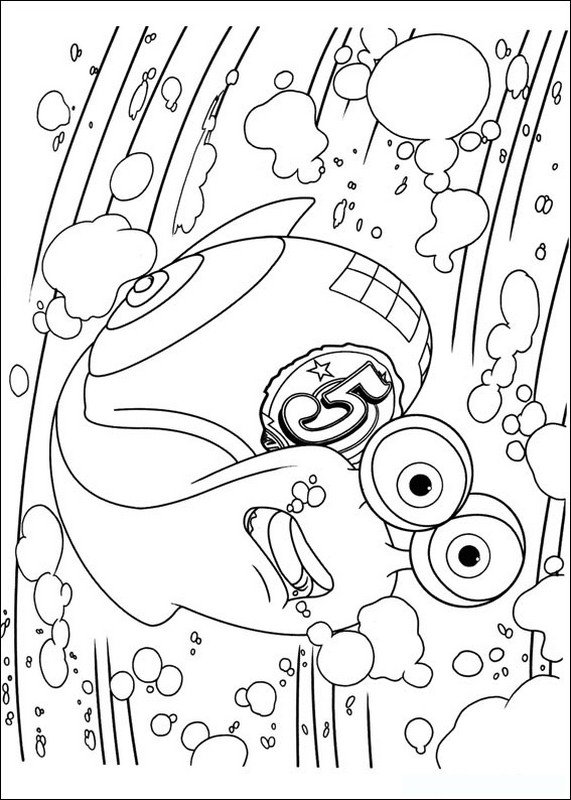 Réponse à la question b) :		CalculsPreuvesCalculsPreuves36 : 6 = 48 : 4 =49 : 7 =56 : 7 = 45 : 9 =36 : 4 = 63 : 7 =81 : 9 =64 : 8 = 72 : 8 =27 : 3 =39 : 3 =55 : 5 =77 : 7 = ( ……… ) 50 : 7 = ( ……… ) ( ……… ) 66 : 8 = ( ……… ) ( ……… ) ( ……… ) ( ……… ) ( ……… ) 63( ……… ) ( ……… ) 31 : 5 = ( ……… ) ( ……… ) : par1234567891056Reste: par1234567891068Reste♩♩♩♩♩♩♩♩♩♩♩♩♩♩♩♩♩♩♩♩♩♩♩♩♩♩♩♩♩♩♩♩♩♩♩♩♩♩♩DividendeDiviseurQuotientResteDividendeDiviseurQuotientReste★★★★★★★★★★★★★★★★★★★★★★★★★★★★★★★★★★★★★★★★★★★★★★★★★★★★★★★★★★★★★★★★★DividendeDiviseurQuotientReste